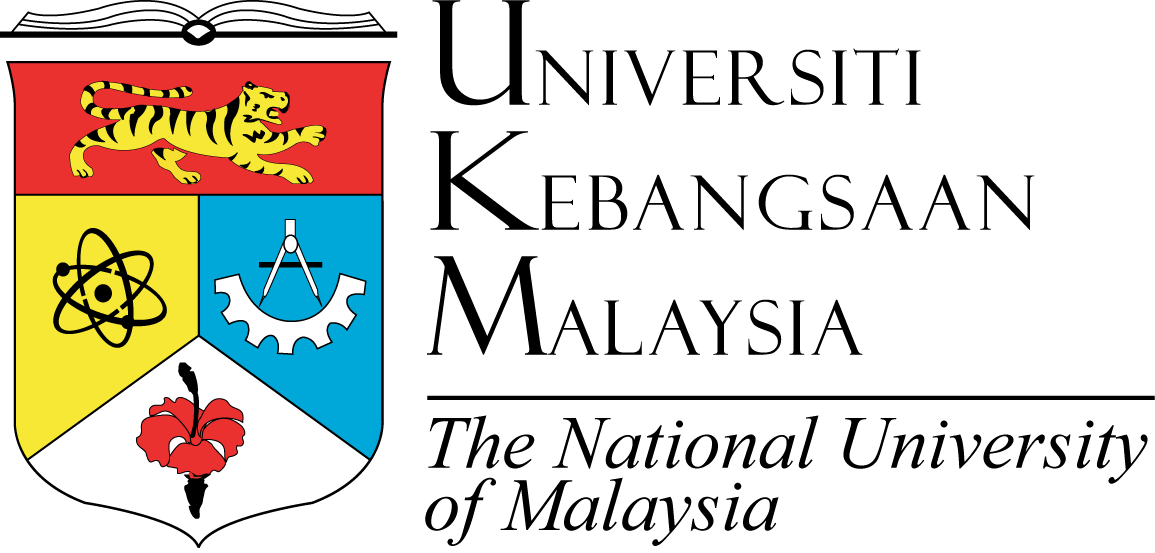 I.  	TUJUANAnugerah ini bertujuan untuk memberikan pengiktirafan kepada PTJ/Kumpulan/Individu yang cemerlang dalam penjanaan daripada hasil perkhidmatan, kepakaran dan aset.II.	KATEGORI ANUGERAHPTJ/KumpulanIndividuIII.	KRITERIA ANUGERAHMenjana pendapatan yang tinggi atau/dan meningkatkan penjimatan kos melalui mana-mana aktiviti atau projek penjanaan/penjimatan kos;Menunjukkan tahap inovasi, inisiatif dan komitmen yang tinggi dalam mempromosi, merancang dan melaksanakan aktiviti atau projek penjanaan/penjimatan kos; danMelaksanakan aktiviti atau projek penjanaan/penjimatan kos mengikut peraturan dan Garis Panduan sedia ada di UKM dengan penuh integritiIV.	URUS SETIABorang penyertaan yang telah lengkap berdasarkan semua kriteria di atas hendaklah disampaikan kepada:Urus Setia Anugerah Bitara Pendanaand/a Pusat Pengurusan Penjanaan UKM (JANA@UKM)(U/P: Puan Suriani Binti Shuhatdi)MAKLUMAT PEMOHONNama:		________________________________________________No. UKM (Per):	________________________________________________Tarikh Mula Berkhidmat:__________________________________________Fakulti/Institut/Pusat/Jabatan: _____________________________________Jawatan Hakiki:	________________________________________________Jawatan Pentadbiran: ____________________________________________Bidang Pengkhususan/Tugas:	 (Sila lampirkan)Alamat E-mel:	_______________________________________________No. Telefon:	_______________________________________________KATEGORI ANUGERAHAnugerah Bitara Pendanaan (PTJ/Kumpulan) Anugerah Bitara Pendanaan (Individu) 	(Tandakan  bagi yang berkenaan)BUTIR-BUTIR PENDANAANJumlah keseluruhan pendanaan (RM): ____________________________Maklumat dan bentuk penjanaan/pendanaan perlu disokong dengan dokumen pembuktian (contoh: Pelaporan kewangan (UFASt), surat pendanaan dan lain-lain yang berkaitan).MAKLUMAT PENJANAAN/PENDANAAN (Penilaian Tahun 2021)PERAKUAN PERMOHONANSaya mengaku bahawa semua maklumat berkaitan yang diberikan adalah benar.           ___________________	Tandatangan Pemohon                                      	Tarikh:BilKategori Hasil Penjanaan/Pendanaan (RM)Kategori Hasil Penjanaan/Pendanaan (RM)Kategori Hasil Penjanaan/Pendanaan (RM)Kategori Hasil Penjanaan/Pendanaan (RM)Kategori Hasil Penjanaan/Pendanaan (RM)Kategori Hasil Penjanaan/Pendanaan (RM)Kategori Hasil Penjanaan/Pendanaan (RM)Kategori Hasil Penjanaan/Pendanaan (RM)Jumlah Penjanaan/ Pendanaan  (RM)BilYuran Pelajar (Agihan Pendapatan UKMSHAPE)Program/Kursus Jangka PendekEndowmenSewaanKhidmat KepakaranLain-LainInisiatif BaruPenjimatan KosJumlah Penjanaan/ Pendanaan  (RM)1